Szkoła Podstawowa im. O. Zbigniewa Strzałkowskiego w Zawadzie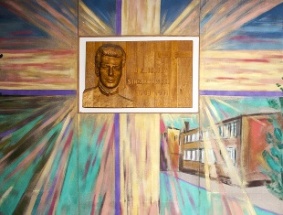 Zawada 87 A, 33-112 Tarnowiectel. 14 679 53 80 email: sp_zawada@op.pl.......................................................................Imię i Nazwisko wnioskodawcy - rodzica (opiekuna) kandydata.......................................................................Adres do korespondencji w sprawach rekrutacjiPanKrzysztof NowakDyrektor Szkoły Podstawowej Im. O. Zbigniewa Strzałkowskiego w ZawadzieWniosek o przyjęcie dziecka do oddziału przedszkolnego przy Szkole Podstawowejim. O. Zbigniewa Strzałkowskiego w Zawadzie1I.	Dane osobowe kandydata i rodziców (opiekunów)2 (Tabelę należy wypełnić komputerowo lub czytelnie literami drukowanymi)II.	Informacja o złożeniu wniosku o przyjęcie kandydata do publicznych jednostek prowadzących wychowanie przedszkolne4Jeżeli wnioskodawca skorzystał z prawa składania wniosku o przyjęcie kandydata do więcej niż jednej publicznej jednostki, zobowiązany jest wpisać nazwy i adresy przedszkola, oddziału przedszkolnego przy szkole, innej formy wychowania przedszkolnego w kolejności od najbardziej do najmniej preferowanych5Pierwszy wybór.........................................................................................................................................nazwa przedszkola.........................................................................................................................................adres przedszkolaDrugi wybór.........................................................................................................................................nazwa przedszkola.........................................................................................................................................adres przedszkolaIII.	Informacja o spełnianiu kryteriów określonych w ustawie o systemie oświaty i załącznikach do wniosku potwierdzających ich spełnianie6*)	Jeżeli chcemy, aby komisja rekrutacyjna wzięła pod uwagę spełnianie danego kryterium, w kolumnie czwartej przy sformułowaniu kryterium, proszę napisać TAK i zgodnie z instrukcją w kolumnie trzeciej, dołączyć do wniosku dokumenty potwierdzające spełnianie tego kryteriumDo wniosku dołączam dokumenty16 potwierdzające spełnianie kryterium wymienionego w punkcie .....................IV Niniejszym oświadczam, że:Uprzedzony o odpowiedzialności karnej z art. 133 kodeksu karnego oświadczam, że podane informacje są zgodne ze stanem faktycznym;Przyjmuję do wiadomości, że Przewodniczący Komisji Rekrutacyjnej może zażądać przedstawienia dokumentów potwierdzających dane zapisane we wniosku.Akceptuję Statut Szkoły oraz zobowiązuję się do postępowania zgodnego z jego ustaleniami;Niniejszym przyjmuję do wiadomości i wyrażam zgodę na gromadzenie, przetwarzanie i udostępnianie danych osobowych zawartych we Wniosku, w systemach informatycznych szkoły. (zgodnie z ustawą o ochronie danych osobowych z dnia 29.08.97 r.  [Dz. U. 2016 poz. 992 z późn. zm.].Jednocześnie zgodnie z art. 24 ust.1 ustawy o ochronie danych osobowych z dnia 29.08.97r.
[Dz. U. 2016 poz. 992 z późn. zm.] przyjmuję do wiadomości, że:administratorem danych jest Szkoła Podstawowa im. o. Zbigniewa Strzałkowskiego z siedzibą 
w Zawadzie 87Adane będą przetwarzane wyłącznie w celu przeprowadzenia rekrutacji oraz dokumentowania przebiegu procesu nauczania w Szkole Podstawowej im. o. Z. Strzałkowskiego w Zawadziedane będą udostępniane wyłącznie podanym odbiorcomprzysługuje mi prawo dostępu do treści danych oraz ich poprawianiadane podaję dobrowolnie	..................................................................	......................................................................	Data przyjęcia zgłoszenia	Podpis rodzica/prawnego opiekunaUpoważnienie do odbioru dziecka ze szkołyUpoważniam …………………………………………………………………………..                                                              Imię i nazwisko osoby upoważnionejDo odbioru mojego dziecka …………………………………………………………...                                                                                               Imię i nazwisko dzieckaw okresie ………………………………………………………………………………Oświadczam, iż ponoszę pełną odpowiedzialność za dziecko podczas powrotu z w/w osobą.Data ………………………..	………………………………………………Pouczenie 1.	Dane osobowe zawarte w niniejszym wniosku i załącznikach do wniosku będą wykorzystywane wyłącznie dla potrzeb związanych z postępowaniem rekrutacyjnym, prowadzonym na podstawie ustawy z dnia 7 września 1991 r. o systemie oświaty (tekst jedn.: Dz. U. z 2004 r. Nr 256, poz. 2572 z późn. zm.).2.	Administratorem danych osobowych zawartych we wniosku oraz załącznikach do wniosku są dyrektorzy przedszkoli, oddziałów przedszkolnych przy szkole oraz innych formy wychowania przedszkolnego, wskazanych w IV części wniosku.___________1	Zgodnie z art. 20a ust. 4 ustawy z dnia 7 września 1991 r. o systemie oświaty (tekst jedn.: Dz. U. z 2004 r. Nr 256, poz. 2572 z późn. zm.) - dalej u.s.o., postępowanie rekrutacyjne jest prowadzone na wniosek rodzica kandydata.2	Zgodnie z art. 20t ust. 1 u.s.o., wniosek zawiera dane podane w punkcie 1-5 tabeli, natomiast dane w punkcie 6 podaje się, jeśli takie środki komunikacji rodzice posiadają. To oznacza, że dane w punkcie 1-5 należy podać obowiązkowo, natomiast podanie danych w punkcie 6, nie jest obowiązkowe, ale bardzo potrzebne dla skutecznego komunikowania się z rodzicami w sprawie rekrutacji, a następnie skutecznego sprawowania opieki nad dzieckiem.3	Zgodnie z art. 20c ust. 1 u.s.o., do publicznego przedszkola lub innej formy wychowania przedszkolnego przyjmuje się kandydatów zamieszkałych na obszarze danej gminy. Zgodnie z art. 25 ustawy z dnia 23 kwietnia 1964 r. - Kodeks cywilny (tekst jedn.: Dz. U. z 2014 r. poz. 121), miejscem zamieszkania osoby fizycznej jest miejscowość, w której osoba ta przebywa z zamiarem stałego pobytu.4	Zgodnie z art. 20za. 1. u.s.o., wniosek o przyjęcie do publicznego przedszkola, innej formy wychowania przedszkolnego oraz szkoły, może być złożony do nie więcej niż trzech wybranych publicznych przedszkoli, innych form wychowania przedszkolnego, albo szkół (oddziały przedszkolne).5	Zgodnie z art. 20t ust. 1 pkt 5 u.s.o., wniosek zawiera wskazanie kolejnych wybranych publicznych przedszkoli, oddziałów przedszkolnych przy szkołach podstawowych lub innych form wychowania przedszkolnego w porządku od najbardziej do najmniej preferowanych. To oznacza, że wnioskodawca jest zobowiązany taką informację podać.6	Zgodnie z art. 20c ust. 2 i 3 u.s.o., w przypadku większej liczby kandydatów spełniających warunek zamieszkania na obszarze danej gminy, niż wolnych miejsc w pierwszym etapie postępowania rekrutacyjnego są brane pod uwagę kryteria wymienione w tabeli. Każde z kryteriów ma jednakową wartość.7	Zgodnie z art. 20t ust. 6 u.s.o. oświadczenia, składa się pod rygorem odpowiedzialności karnej za składanie fałszywych zeznań. Składający oświadczenie jest obowiązany do zawarcia w nim klauzuli następującej treści: „Jestem świadomy odpowiedzialności karnej za złożenie fałszywego oświadczenia". Klauzula ta zastępuje pouczenie organu o odpowiedzialności karnej za składanie fałszywych zeznań.8	Wydane ze względu na niepełnosprawność lub orzeczenie o niepełnosprawności lub o stopniu niepełnosprawności lub orzeczenie równoważne w rozumieniu przepisów ustawy z dnia 27 sierpnia 1997 r. o rehabilitacji zawodowej i społecznej oraz zatrudnianiu osób niepełnosprawnych (tekst jedn.: Dz. U. z 2011 r. Nr 127, poz. 721 z późn. zm.)9	w rozumieniu przepisów ustawy z dnia 27 sierpnia 1997 r. o rehabilitacji zawodowej i społecznej oraz zatrudnianiu osób niepełnosprawnych (tekst jedn.: Dz. U. z 2011 r. Nr 127, poz. 721 z późn. zm.)10	W rozumieniu przepisów ustawy z dnia 27 sierpnia 1997 r. o rehabilitacji zawodowej i społecznej oraz zatrudnianiu osób niepełnosprawnych (tekst jedn.: Dz. U. z 2011 r. Nr 127, poz. 721 z późn. zm.)11	W rozumieniu przepisów ustawy z dnia 27 sierpnia 1997 r. o rehabilitacji zawodowej i społecznej oraz zatrudnianiu osób niepełnosprawnych (tekst jedn.: Dz. U. z 2011 r. Nr 127, poz. 721 z późn. zm.)12	Zgodnie z art. 20b pkt 2 u.s.o., definicja samotnego wychowywania dziecka, oznacza wychowywanie dziecka przez pannę, kawalera, wdowę, wdowca, osobę pozostającą w separacji orzeczonej prawomocnym wyrokiem sądu, osobę rozwiedzioną, chyba że osoba taka wychowuje wspólnie co najmniej jedno dziecko z jego rodzicem.13	Oryginał, notarialnie poświadczona kopia albo urzędowo poświadczony zgodnie z art. 76a § 1 - Kodeksu postępowania administracyjnego odpis, wyciąg z dokumentu lub kopia poświadczona za zgodność z oryginałem przez rodzica kandydata.14	Oświadczenie o samotnym wychowywaniu dziecka oraz niewychowywaniu żadnego dziecka wspólnie z jego rodzicem, składane jest w każdej sytuacji wymienionej jako definicja samotnego wychowywania dziecka (patrz pkt 8). Oświadczenia składa się po rygorem odpowiedzialności karnej.15	Zgodnie z ustawą z dnia 9 czerwca 2011 r. o wspieraniu rodziny i systemie pieczy zastępczej (tekst jedn.: Dz. U. z 2013 r. poz. 135 z późn. zm.).16	Zgodnie z art. 20t ust. 2 pkt 1 u.s.o. do wniosku dołącza się dokumenty potwierdzające spełnianie przez kandydata kryteriów.17	Zgodnie z Art. 20c ust. 4 u.s.o., w przypadku równorzędnych wyników uzyskanych w pierwszym etapie postępowania rekrutacyjnego lub jeżeli po zakończeniu tego etapu przedszkole nadal dysponuje wolnymi miejscami, w drugim etapie postępowania rekrutacyjnego są brane pod uwagę kryteria określone przez dyrektora w uzgodnieniu z wójtem/burmistrzem/prezydentem miasta.18	Zgodnie z art. 233 § 1 ustawy z dnia 6 czerwca 1997 r. - Kodeks karny (tekst jedn.: Dz. U. Nr 88, poz. 553 z późn. zm.) - kto, składając zeznanie mające służyć za dowód w postępowaniu sądowym lub w innym postępowaniu prowadzonym na podstawie ustawy, zezna nieprawdę lub zataja prawdę, podlega karze pozbawienia wolności do lat 3.1 Imię/Imiona i Nazwisko kandydata2 Data urodzenia kandydata3 PESEL kandydataw przypadku braku PESEL serię i numer paszportulub innego dokumentu potwierdzającego tożsamość4 Imię/Imiona i nazwiska rodziców kandydata Matki Ojca5Adres miejsca zamieszkaniarodziców i kandydata3 Kod pocztowy Kod pocztowyAdres miejsca zamieszkaniarodziców i kandydata3 Miejscowość MiejscowośćAdres miejsca zamieszkaniarodziców i kandydata3 Ulica UlicaAdres miejsca zamieszkaniarodziców i kandydata3 Numer domu /numer mieszkania Numer domu /numer mieszkania6Adres poczty elektronicznej i numery telefonów rodziców kandydata  Matki Telefon do kontaktuAdres poczty elektronicznej i numery telefonów rodziców kandydata  Adres poczty elektronicznejAdres poczty elektronicznej i numery telefonów rodziców kandydata  Ojca Telefon do kontaktuAdres poczty elektronicznej i numery telefonów rodziców kandydata  Adres poczty elektronicznejL.p. Kryterium Dokument potwierdzający spełnianie kryterium Zgłoszenie kryteriumdo oceny Tak*)1 Wielodzietność rodziny kandydata Oświadczenie7 o wielodzietności rodziny kandydata2 Niepełnosprawność kandydata Orzeczenie o potrzebie kształcenia specjalnego8 3 Niepełnosprawność jednego z rodziców kandydata Orzeczenie o niepełnosprawności lub o stopniu niepełnosprawności lub orzeczenie równoważne94 Niepełnosprawność obojga rodziców kandydata Orzeczenia o niepełnosprawności lub o stopniu niepełnosprawności lub orzeczenia równoważne105 Niepełnosprawność rodzeństwa kandydata  Orzeczenie o niepełnosprawności lub o stopniu niepełnosprawności lub orzeczenie równoważne116 Samotne wychowywanie kandydata w rodzinie12 Prawomocny wyrok sądu rodzinnego orzekający rozwód lub separację lub akt zgonu13 oraz oświadczenie14 o samotnym wychowywaniu dziecka oraz niewychowywaniu żadnego dziecka wspólnie z jego rodzicem 7 Objęcie kandydata pieczą zastępczą Dokument poświadczający objęcie dziecka pieczą zastępczą15